BUDAYA  BERBANTU  APLIKASI STORYLINE 3  PADA PEMBELAJARAN TEMATIK DI KELAS  IV SDSKRIPSI OLEH:MAHLIZA AULIA LUBIS NPM : 171434045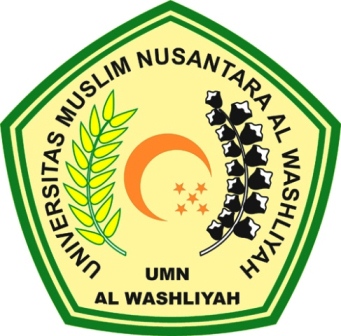 FAKULTAS KEGURUAN DAN ILMU PENDIDIKANUNIVERSITAS MUSLIM NUSANTARA AL-WASHLIYAHMEDAN2021PENGEMBANGAN MEDIA PEMBELAJARAN PETA BUDAYA  BERBANTU  APLIKASI STORYLINE 3  PADA PEMBELAJARAN TEMATIK DI KELAS  IV SDSkripsi ini diajukan sebagai syarat untuk memperoleh gelar Sarjana Pendidikan Pada Program Studi Pendidikan Guru Sekolah Dasar.MAHLIZA AULIA LUBIS NPM : 171434045FAKULTAS KEGURUAN DAN ILMU PENDIDIKANUNIVERSITAS MUSLIM NUSANTARA AL-WASHLIYAHMEDAN2021